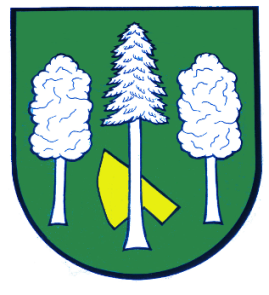 Hlášení ze dne 22. 03. 20231) Firma AVE CZ odpadové hospodářství s. r. o. provede v naší obci ve dnech 24. 03. 2023 a 25. 03. 2023 sběr nebezpečných a velkoobjemových odpadů. Velkoobjemové odpady jsou – výrobky ze dřeva, skla, keramiky, porcelánu, plastů a textilu. Patří sem například i starý nábytek, matrace, apod.Firma AVE CZ odpadové hospodářství s. r. o. umístí v pátek 24. března 2023 velkoobjemové kontejnery na stanoviště u obecního úřadu. Svoz těchto kontejnerů bude v sobotu 25. 03. 2023 dopoledne.Nebezpečné odpady jsou – autobaterie, ostatní baterie, zbytky barev a laků, obaly od barev a laků, rozpouštědla, tužkové a knoflíkové baterie, zářivky a výbojky, staré léky, televizory, ledničky a monitory, použité oleje a ropné produkty, textil zničený těmito produkty. Svoz těchto nebezpečných odpadů bude proveden v naší obci v sobotu 25. 03. 2023 na stanovišti u obecního úřadu od 11:00 do 11:30 hodin.Žádáme občany, aby ve zmíněném čase donesli nebezpečný a velkoobjemový odpad 
na určené stanoviště. Dále žádáme o přesné rozdělení odpadů tak, aby ve velkoobjemových kontejnerech nebyl nebezpečný odpad.2) Prodejce živých ryb pan Barbořík bude v pátek 24. 03. 2023 od 9:05 do 9:30 hodin u Restaurace u Matýska prodávat tyto živé ryby:Kapr					115 KčPstruh duhový			185 KčTolstolobik				75 KčUvedené ceny jsou za jeden kilogram hmotnosti.   3) Obec Daskabát Vás srdečně zve na Setkání seniorů, které se koná v pátek 31. 03. 2023 na sále Na Hřišti od 13:00 hodin. K tanci a poslechu zahraje skupina Karamel Music Band Olomouc, vystoupí děti MŠ Daskabát. Bohatá tombola i občerstvení zajištěno.